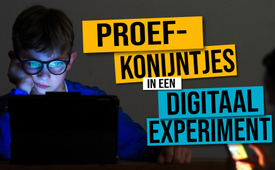 Wetenschappers waarschuwen voor vroegtijdige digitalisering in kinderdagverblijven en scholen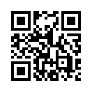 De Deense minister van Onderwijs geeft toe dat we te lang onderworpen zijn geweest aan de grote techbedrijven. Als samenleving zijn we te "gecharmeerd" van de wonderen van de digitale wereld. In Duitsland roepen 40 wetenschappers op om te stoppen met voortijdige digitalisering in kinderdagverblijven en scholen. Komt de grote ommekeer er nu aan?De VN heeft alle landen opgeroepen om de 2030-agenda met de 17 "Duurzame Ontwikkelingsdoelen" sneller en ambitieuzer uit te voeren. Ogenschijnlijk is het holistische welzijn van naties het doel. Maar bij nader inzien bevat het precies het tegenovergestelde. Neem het voorbeeld onderwijs, een van de 17 Duurzame Ontwikkelingsdoelen. Onderwijs wordt genoemd als een van de belangrijkste voorwaarden voor de verwezenlijking van de hele 2030-agenda. Duitsland en andere landen hebben het onderwijssysteem zelfs een sleutelrol gegeven bij het omzetten van de 17 gestelde doelen. Een van de aandachtspunten is de digitalisering van scholen, aangezien een wereldwijde digitalisering van alle gebieden van het leven moet worden doorgezet. In het actieplan voor digitaal onderwijs (2021-2027) zet de EU de loop uit voor de digitale verandering van het algemene en beroepsonderwijs en opleiding in de EU. Zweden, een pionier op het gebied van digitaliseringsstrategie, heeft het gebruik van tablets op kleuterscholen al in 2017 verplicht gesteld.Maar staan de werkelijke behoeften van kinderen en jongeren hier op de voorgrond? Of worden de adolescenten alleen maar als een instrument gebruikt en gerekruteerd voor de egoïstische doelen van de schrijvers van de 2030 Agenda? Wie adviseert het federale ministerie van Onderwijs en Onderzoek?In een interview met NachDenkSeiten zei onderwijskundige en mediawetenschapper prof. Ralf Lankau van de Hochschule Offenburg: "Al meer dan 40 jaar wordt elke nieuwe generatie computers de scholen ingeduwd - van pc's tot laptops en nu tablets". Hij vervolgde: "Door lobbyen en grote advertentiebudgetten worden de standpunten van de IT-industrie prominent in de pers geplaatst en kritische rapporten niet gelegitimeerd."Meer dan 40 vooraanstaande wetenschappers uit verschillende disciplines, samen met kinderartsen en jeugdartsen, zijn van mening dat digitalisering een dwaalweg is. Ze eisen van de ministers van cultuur van de deelstaten een moratorium, d.w.z. een stop op de vroegtijdige digitalisering in scholen en voorschoolse onderwijsinstellingen.Prof. Ralf Lankau is een van de initiatiefnemers van de oproep. Hij zegt: "Het wetenschappelijk inzicht toont nu aan dat lesgeven met tablets en laptops kinderen tot het zesde jaar niet slimmer maakt, maar juist dommer. Volgens studies heeft het toegenomen gebruik van digitale apparaten in de klas ook negatieve gevolgen voor de gezondheid en psychologische en sociale werkingen. Nu is het tijd voor het schoolbeleid om te luisteren naar de onderwijskundigen en kinderartsen in dit land en te stoppen met de poging tot digitaal lesgeven! In Zweden is het al zover: de Zweedse minister van Onderwijs heeft het gebruik van tablets op basisscholen stopgezet. De ministers van Cultuur in de federale staten kunnen nu hetzelfde doen."De reden voor de ommekeer in Zweden: Volgens de huidige wetenschappelijke aanbevelingen mogen jonge kinderen niet worden blootgesteld aan beeldschermen. Op school is fysiek spel te verkiezen boven digitaal spel. Dit zou kinderen helpen om sociaal samenspel te leren. Daarnaast worden taalvaardigheden versterkt en leren kinderen zich beter in te leven in anderen. In Denemarken riep de minister van Onderwijs Mattias Tesfaye ook op tot een ommekeer in de digitalisering van scholen. Op veel plaatsen behoren daar tablets en laptops tot de basisuitrusting van basisscholen. In december 2023 verontschuldigde hij zich bij de schoolkinderen voor het misbruiken van hen als "proefkonijntjes in een digitaal experiment". Hij zegt ook verder dat scholen te lang hebben toegegeven aan de grote techbedrijven. Als samenleving waren we te "verliefd" op de wonderen van de digitale wereld.Komt de grote ommekeer er nu aan?De gevaren van digitale media zijn door het alarm slaan van veel deskundigen al lang bekend. Kla.TV presenteerde de effecten van digitale media op kinderen in 2020 in de uitzending "Digitalisering op school – een vooruitgang?" Alarmerende ontwikkelingsstoornissen van de ogen, kinderen en adolescenten die de graad van rijpheid van kleuters hebben, Spraakontwikkelings- en aandacht stoornissen zijn slechts enkele van de gevolgen. Volgens professor Spitzer worden onze kinderen naar "digitale dementie" geleid door het vroege gebruik van digitale media.Waarom werden waarschuwende stemmen consequent genegeerd? Waarom worden bovendien digitale apparaten nog steeds vroeger gebruikt in Duitsland en veel andere landen? Hoewel een dringend noodzakelijke koerswijziging welkom zou zijn, gaat de uitgebreide digitalisering onverminderd door.De volgende fase in de automatisering van het onderwijs in de vorm van kunstmatige intelligentie (AI) staat al voor de deur. Prof. Ralf Lankau waarschuwt: "Als je geen specialistische kennis hebt - zoals studenten met nieuwe onderwerpen - moet je of alles tegen hoge kosten onderzoeken en controleren - wat niemand doet - of de software geloven. Dit maakt van hen horigen en gelovigen in plaats van kenners," Grote digitale bedrijven zoals Apple en Google betreden de onderwijsmarkt met apps en leerplatforms zoals "Apple Classroom", "Google Classroom", "Apple School Manager" en de Google Future Workshop.In deze samenhang waarschuwt de economische journalist Ingo Leipner in zijn boek "Die Katastrophe der digitalen Bildung*1" voor politieke en economische belangen en de sociale gevolgen daarvan. Hij legt uit dat hightechbedrijven nauwelijks belasting betalen en zo de staten  het geld onthouden dat nodig zou zijn voor een eerlijke vroege begunstiging voor alle kinderen. Daarnaast brengen hightechbedrijven digitale leerprogramma's op de markt die vooral de kinderen van de armste afschepen. Digitale media verdiepen zo de economische en sociale verdeeldheid.Volgens Leipner hebben vooral de kinderen van de schatrijke miljardair-computergoeroes geen smartphone en gaan ze ook niet naar zogenaamde "digitale scholen". Dus dezelfde mensen die miljarden consumenten verslaafd willen maken aan hun producten, beschermen hun eigen kinderen ertegen. Dit toont ook aan dat de dramatische gevolgen van digitalisering geen "ongelukje" zijn, maar vanaf het begin bekend waren bij de ontwikkelaars.Leipner waarschuwt voor de "nieuwe leercultuur", waarin kinderen individueel les kunnen krijgen, zonder sociale inbedding in de groep en zonder vaste contactpersoon op computers op een "geïndividualiseerde" manier. Hij wijst ook op de immense problemen met gegevensbescherming bij de meeste soorten educatieve software en waarschuwt voor de totalitaire tendensen die inherent zijn aan geautomatiseerde onderwijsprocessen waarbij kinderen volledig worden gemeten en geanalyseerd.Wordt hier niet precies het tegenovergestelde bereikt van wat de VN belooft met hun welluidende onderwijsplannen? Kinderen worden doelgericht dommer gemaakt door vroege digitalisering, gedegradeerd tot "gegevensverzamelaars" voor techbedrijven en kunnen naar believen worden bestuurd met behulp van AI. Dit zal uiteindelijk leiden tot het volledige knechting van de mensheid. In de geest van het World Economic Forum, zoals WEF-adviseur Yuval Noah Harari aankondigde: "De revolutie op het gebied van kunstmatige intelligentie staat op het punt de nutteloze klasse te creëren."Het is bemoedigend dat mensen zoals de 40 genoemde hooggeplaatste wetenschappers zich aaneensluiten  en hun stem verheffen voor onderwijs dat daadwerkelijk het welzijn van een jonge generatie voor ogen heeft.Maar voor een succesvolle ommekeer moeten de belangen van de grote techbedrijven onder de loep worden genomen, moeten politieke verstrengelingen en geldstromen worden blootgelegd en moet de onderliggende Agenda 2030 van het WEF of de VN worden blootgelegd.Zie tot slot een fragment uit: "WEF, Great Reset en hun meesterbreinen*2":Het WEF is niet zomaar een Zwitserse stichting die in het leven is geroepen en opgebouwd door een onafhankelijke Klaus Schwab. Bij de oprichting in 1971 kreeg het WEF de taak om de agenda van een Nieuwe Wereldorde (NWO) wereldwijd om te zetten met de hulp van grote mondiale bedrijven. Ondertussen is de hele elite van globale grote concerns hier nu verenigd. De "Great Reset" die de oprichter van het WEF heeft afgekondigd heeft tot doel om alle burgers van de wereld naar een nieuw, digitaal tijdperk te leiden dat wordt bestuurd door kunstmatige intelligentie. "Grote Reset" betekent zoiets als: Een wereld waarin niemand meer iets bezit, waarin iedereen volledig gecontroleerd wordt en ook volledig afhankelijk en dus bestuurbaar is.Het programma van transhumanisme, de samensmelting van menselijke lichamen met de digitale sfeer, opent de grens naar een manipulatie, controle en het besturen van de mensheid. Weg vrij voor een gecentraliseerde werelddictatuur!Geachte kijkers, beste ouders - geef het moratorium van de wetenschappers alstublieft door aan de verantwoordelijken, zodat als eerste stap de aantoonbaar schadelijke en te vroege digitalisering van onze kinderen ook in België, Nederland een halt kan worden toegeroepen. Helpt u mee, dat onze kinderen opgroeien tot sterke en wakkere persoonlijkheden en daardoor de mensonterende agenda van het WEF wordt verijdeld.1: De catastrofe van digitaal onderwijs2: WEF, Great Reset en hun meesterbreinen – bestaat er toch een wereldsamenzwering? (NL)www.kla.tv/27902 door vem./ts.Bronnen:Bronnen:

Wissenschaftler fordern Moratorium der Digitalisierung in Kitas und Schulen: 
https://xn--die-pdagogische-wende-91b.de/wissenschaftler-fordern-moratorium-der-digitalisierung-in-kitas-und-schulen/

17 Nachhaltigkeitsziele zur Umsetzung der Agenda 2030
https://www.bmz.de/resource/blob/86824/staatenbericht-deutschlands-zum-hlpf-2021.pdf

Aktionsplan der EU
https://education.ec.europa.eu/de/focus-topics/digital-education/action-plan

NachDenkSeiten: 
Brett vorm Kopf. Warum eine digitale Auszeit in Kitas und Schulen überfällig ist.
https://www.nachdenkseiten.de/?p=107173

Zitat Prof. Lankau: 
https://xn--die-pdagogische-wende-91b.de/pressemitteilung-40-wissenschaftlerinnen-fordern-moratorium-der-digitalisierung-an-schulen-und-kitas/

Digitalisierung in Schweden und Dänemark: 
https://norberthaering.de/digitalisierung/schweden-daenemarkt/
https://politiken.dk/danmark/art9660085/Mattias-Tesfaye-siger-undskyld-til-en-generation-af-digitale-fors%C3%B8gskaniner
https://die-pädagogische-wende.de/wp-content/uploads/2023/07/Karolinska-Stellungnahme_2023_dt.pdf
https://www.infosperber.ch/bildung/vorschule/schweden-unterbricht-experiment-mit-kleinkindgehirnen/

Der Laptop lehrt nichts – Eine Rezension des Buches „Die Katastrophe der digitalen Bildung“ von Ingo Leipner:
https://www.nachdenkseiten.de/?p=67367

Lobbyismus an Schulen – Neue Broschüre zeigt, was dagegen zu tun ist:
https://www.lobbycontrol.de/lobbyismus-an-schulen/lobbyismus-an-schulen-neue-broschuere-zeigt-was-zu-tun-ist-42617/

Pädagogik statt Experimente mit Schülern als Versuchskaninchen:
https://bildung-wissen.eu/fachbeitraege/paedagogik-statt-experimente-mit-schuelern-als-versuchskaninchen.html

Einbildungsministerin: Stark-Watzinger gipfelt gern auch mal mit sich selbst:
https://www.nachdenkseiten.de/?p=95093

Yuval Noah Harari: „useless people“ (ab Min. 15)
https://www.youtube.com/watch?v=nzj7Wg4DAbs

Yuval Noah Harari: AI and Useless Class
https://www.youtube.com/watch?v=94o-9zR2bew

WEF, Great Reset en hun meesterbreinen – bestaat er toch een wereldsamenzwering? (NL)
www.kla.tv/27902Dit zou u ook kunnen interesseren:Wetenschappers eisen een moratorium voor de digitalisering in kinderdagverblijven en scholen: Hier clicken (DE):(https://xn--die-pdagogische-wende-91b.de/wissenschaftler-fordern-moratorium-der-digitalisierung-in-kitas-und-schulen/)Broschüre: Digitalisering op scholen: Hier clicken voor een Download (DE):Met vriendelijke toestemming van „Bildung mit Zukunft“ Meer informatie over dit onderwerp:„Digitalisering op school – een stap vooruit?“ (DE)www.kla.tv/16416 “De agenda achter Agenda 2030 - Hoe de VN de wereld naar de afgrond drijft“ (NL)www.kla.tv/19187 #digitaliseringsproces - www.kla.tv/digitaliseringsproces

#Mediacommentaar - www.kla.tv/Mediacommentaar-nl

#Opleiding-ongecensureerd - www.kla.tv/Opleiding-ongecensureerd

#Agenda2030 - Agenda 2030 - www.kla.tv/Agenda2030-nlKla.TV – Het andere nieuws ... vrij – onafhankelijk – ongecensureerd ...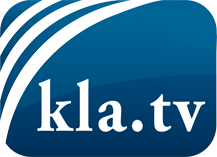 wat de media niet zouden moeten verzwijgen ...zelden gehoord van het volk, voor het volk ...nieuwsupdate elke 3 dagen vanaf 19:45 uur op www.kla.tv/nlHet is de moeite waard om het bij te houden!Gratis abonnement nieuwsbrief 2-wekelijks per E-Mail
verkrijgt u op: www.kla.tv/abo-nlKennisgeving:Tegenstemmen worden helaas steeds weer gecensureerd en onderdrukt. Zolang wij niet volgens de belangen en ideologieën van de kartelmedia journalistiek bedrijven, moeten wij er elk moment op bedacht zijn, dat er voorwendselen zullen worden gezocht om Kla.TV te blokkeren of te benadelen.Verbindt u daarom vandaag nog internetonafhankelijk met het netwerk!
Klickt u hier: www.kla.tv/vernetzung&lang=nlLicence:    Creative Commons-Licentie met naamgeving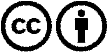 Verspreiding en herbewerking is met naamgeving gewenst! Het materiaal mag echter niet uit de context gehaald gepresenteerd worden.
Met openbaar geld (GEZ, ...) gefinancierde instituties is het gebruik hiervan zonder overleg verboden.Schendingen kunnen strafrechtelijk vervolgd worden.